                                                  Каталог                Разработка и изготовление наружных                                      пожарных лестниц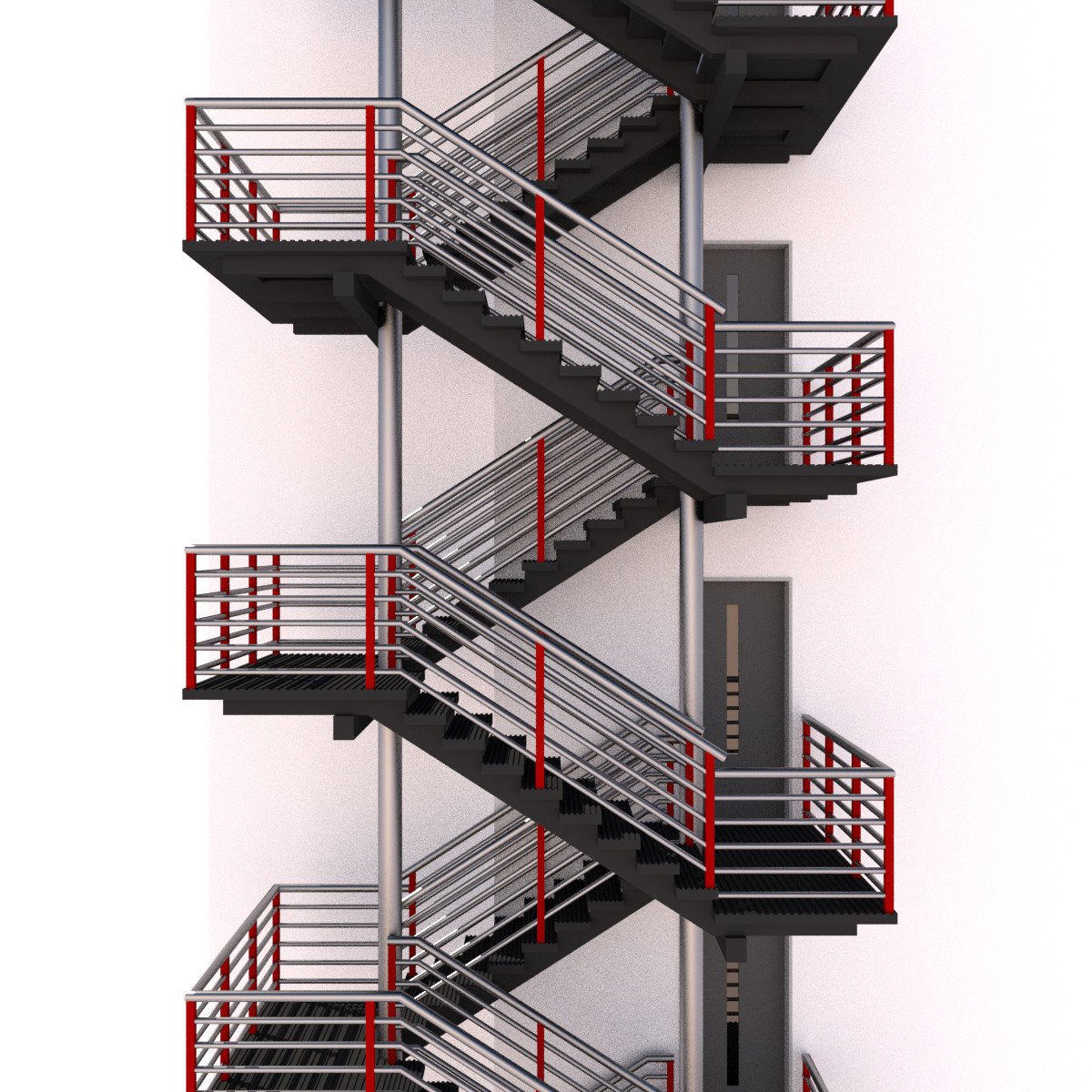 ООО "SAP-PROJECT" рада предложить Вам проектирование и изготовление наружных пожарных лестниц, любых конструкций и размеров, согласно собственно разработанныхчертежей, а так же по эскизам заказчика.Имея собственную производственную базу, мы можем предложить Вамследующие:· Разработка эскизных чертежей будущего изделия;· Разработка 3D модели изделия;· Разработка КМД, КМ;· Кротчайшие сроки изготовления;· Покраску изделия полимерно-порошковыми красками, цвет покраскиподбирается заказчиком по таблице цветов RAL;· Нанесение защитного слоя в виде горячего цинкования;· Изготовление из нержавейки и алюминия;· Доработка и улучшение изделия, согласно ваших пожеланий;· Индивидуальное изготовление согласно пожеланий Заказчика;Наши пожарные лестницы изготовлены из надежного и прочного материала,устойчивого к коррозии под действием внешних факторов, в том числе ипогодных условий. На эту роль мы подобрали жароустойчивые материалы:металлический профиль, уголки, полосы, арматурная сталь, швеллеры истальные листы.                            ВЕРТИКАЛЬНЫЕ ПОЖАРНЫЕ ЛЕСТНИЦЫ.Вертикальные пожарные лестницы служат для подъёма на высоту до 20 метрови могут изготавливаться с металлическим ограждением (свыше 6 метров) илибез него (до 6 метров).Благодаря сборной конструкции такие лестницы компактны при перевозке ипросты в монтаже.Тип 1-2 (с ограждением)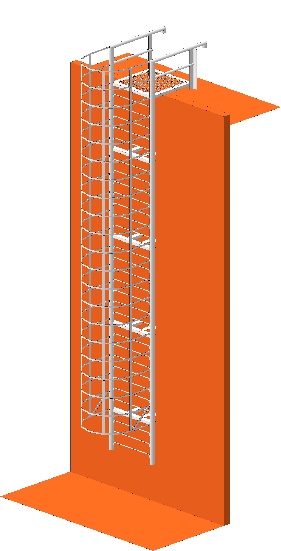 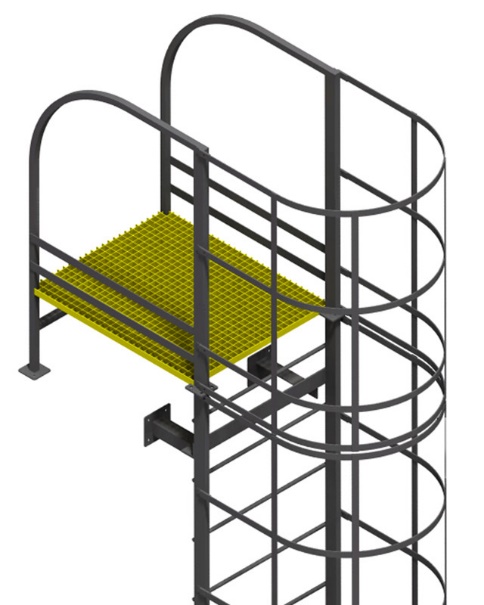 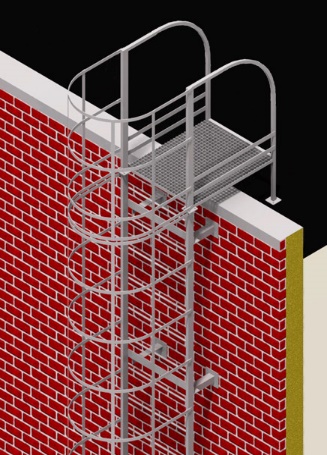 Тип 1-1 (без ограждения)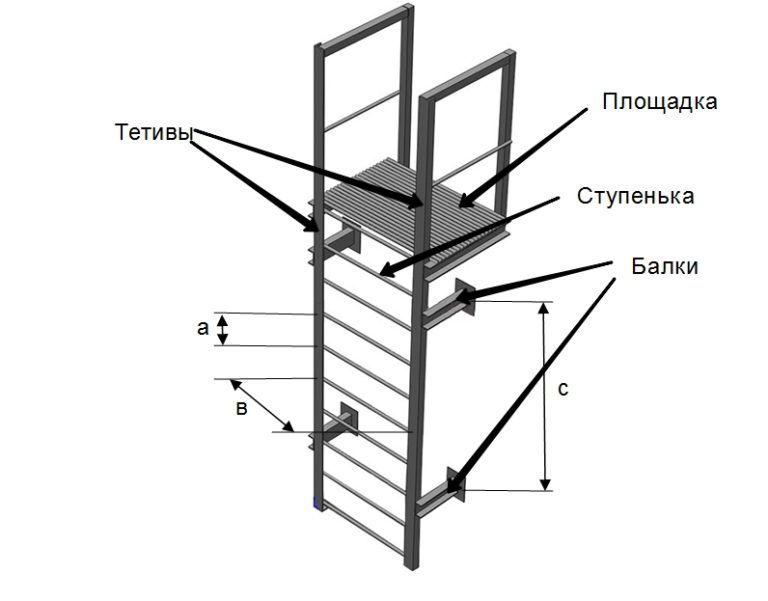 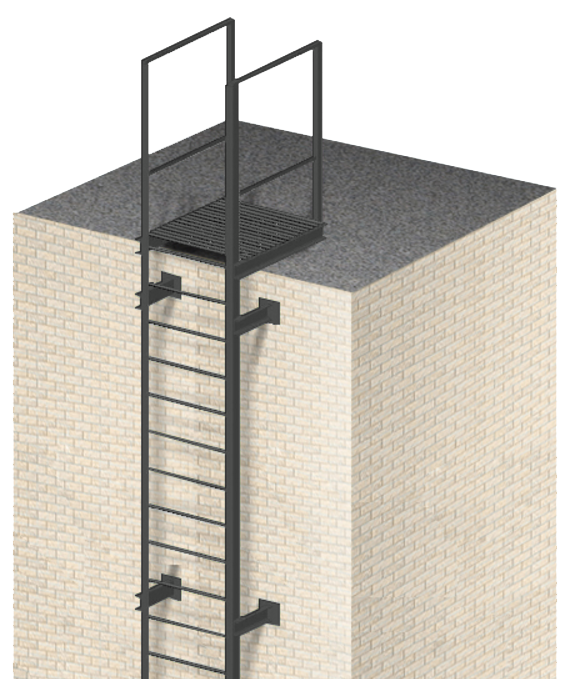 Требования к металлическим пожарным эвакуационным лестницам регламентируются                    ГОСТ Р 53254-2009 «Лестницы пожарные наружные стационарные. Ограждения кровли».                                ПРИСТАВНЫЕ ПОЖАРНЫЕ ЛЕСТНИЦЫЛестница, основной задачей которой является обеспечение дополнительного входа в здание                  или перемещения сотрудников внутри здания. Мы производим приставные конструкции на болтовом соединении, что позволяет осуществлять сборку в кротчайшие сроки и без использования сварочных работ.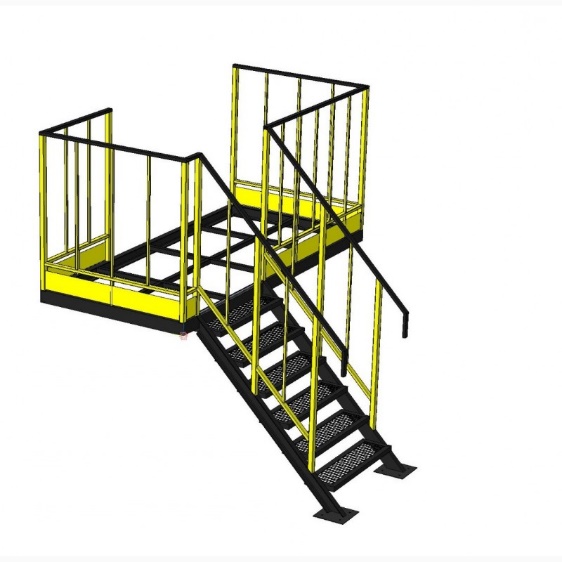 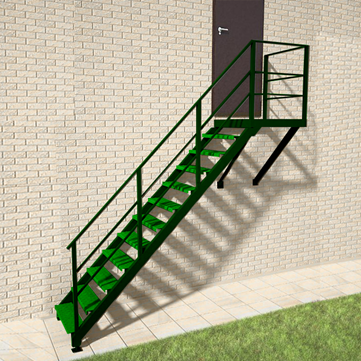       ПОЖАРНЫЕ ОДНОПРОЛЕТНЫЕ И МНОГОПРОЛЕТНЫЕ ЛЕСТНИЦЫ Пожарные однопролетные лестницы, часто используемые на объектах образования (Школы, детские сады), служат для дополнительного выхода людей из здания в случае ЧС. Они бывают двух видов —  с креплением к стене, и с установкой на отдельные опорные столбы.                                                  Пожарные многопролетные — Лестницы применяемые на объектах высотой более 3 метров, для эвакуации людей из здания или доступа людей на кровлю.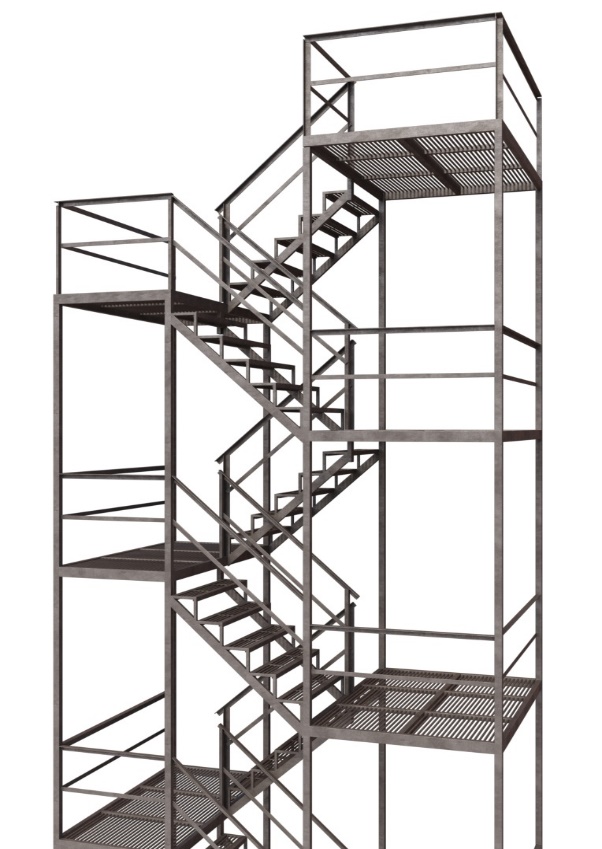 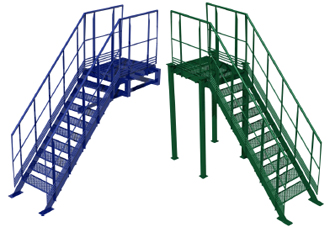 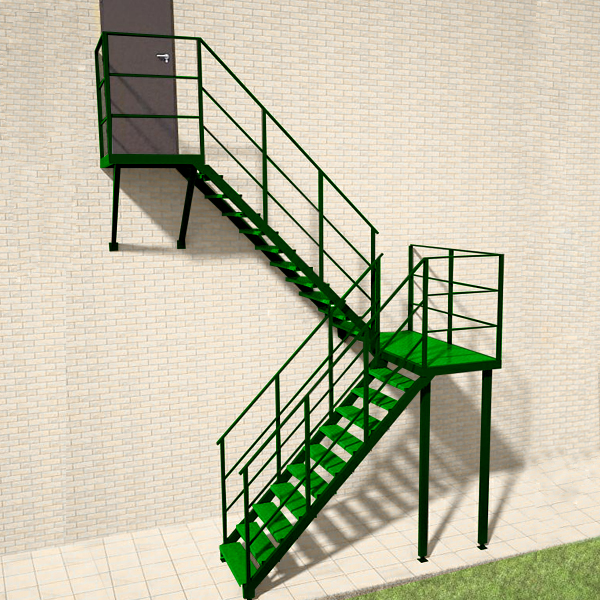 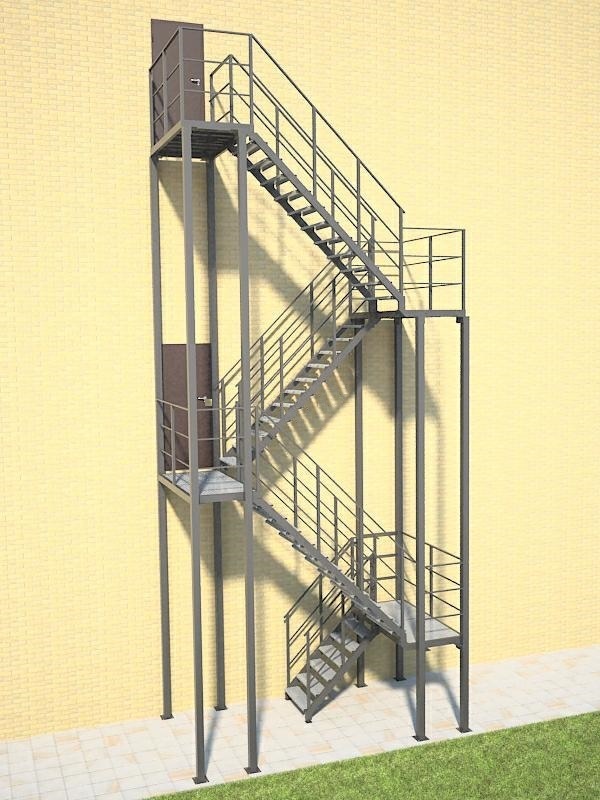                     ПОЖАРНЫЕ ЛЕСТНИЦЫ С ПОКРЫТИЕМ ГОРЯЧИЙ ЦИНКЕжегодно 10% стали уничтожается в процессе коррозии. Поэтому, актуальным является вопрос защиты металлоизделий от воздействия окружающей среды. Горячее цинкование - передовой метод, который позволяет защитить готовые металлические и стальные конструкции от атмосферной, водной и почвенной коррозии. Цинк уже более 150 лет используется как материал для защиты от коррозии. Ежегодно в мире производятся миллионы тонн цинка. Половина этого объема используется для защиты стали от ржавчины. Для антикоррозионной защиты используют и другие металлы, в том числе магний, алюминий, кадмий. Экологически привлекательным моментом применения цинка является то, что 80% его используется повторно, и он не теряет своих физических и химических свойств. Защищая сталь, цинк помогает сохранять природные ресурсы.Нанесение покрытия на сталь происходит во время погружения металлического изделия в расплав цинка (температура расплава 440-460°С). Во время цинкования покрывается как внешняя, так и внутренняя поверхность деталей. Толщина покрытия составляет 60 -100 мкм                     (в зависимости от толщины и химического состава стали, из которой изготовлено изделие). Цинковая оболочка является барьером, защищающим поверхность от воздействия окружающей среды. Однако помимо барьерной защиты цинк также обеспечивает электрохимическую защиту, поскольку при соприкосновении с железом образуется гальванический элемент. Напряжение, возникающее в элементе, даже при повреждении цинковой оболочки приводит к коррозии цинка,    а не стали. Другие антикоррозионные системы создают либо защитный барьер, либо гальванический элемент. Только горячее цинкование соединяет эти два способа в одно целое, создавая эффективный метод, защищающий сталь на протяжении многих лет. Срок службы оцинкованного металла составляет от 20 до 65 лет в зависимости от толщины покрытия иагрессивности окружающей среды.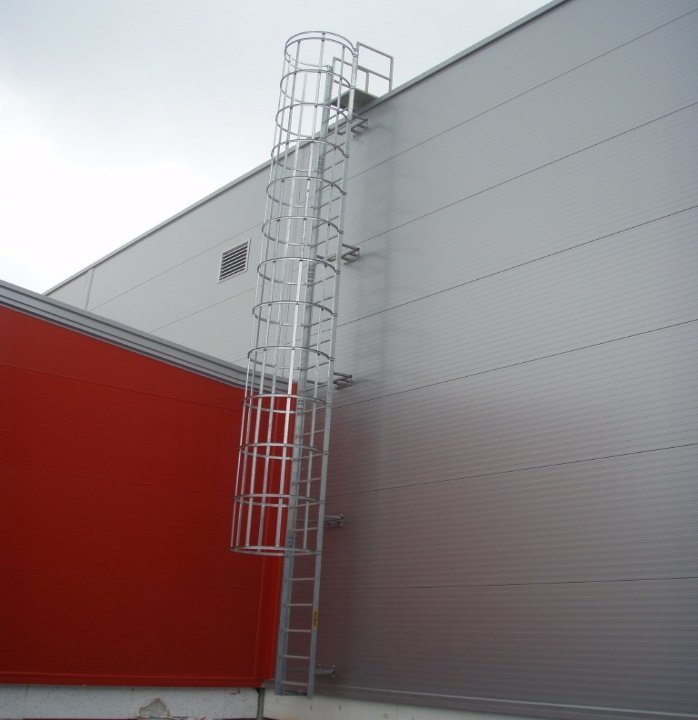 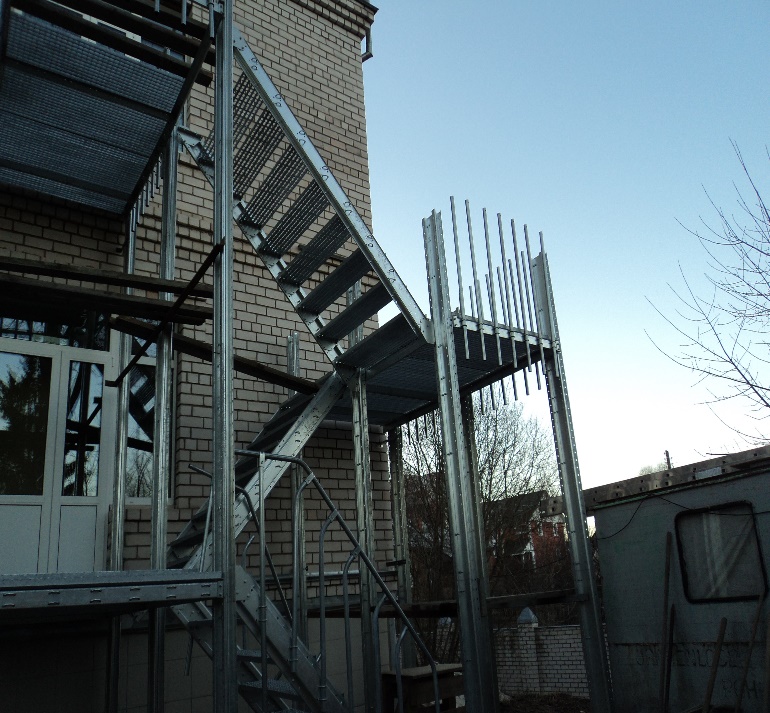 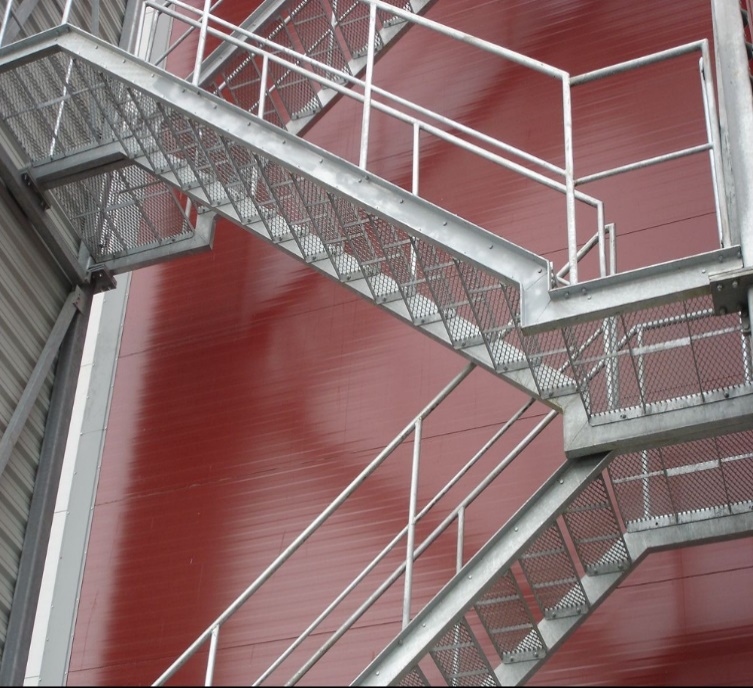 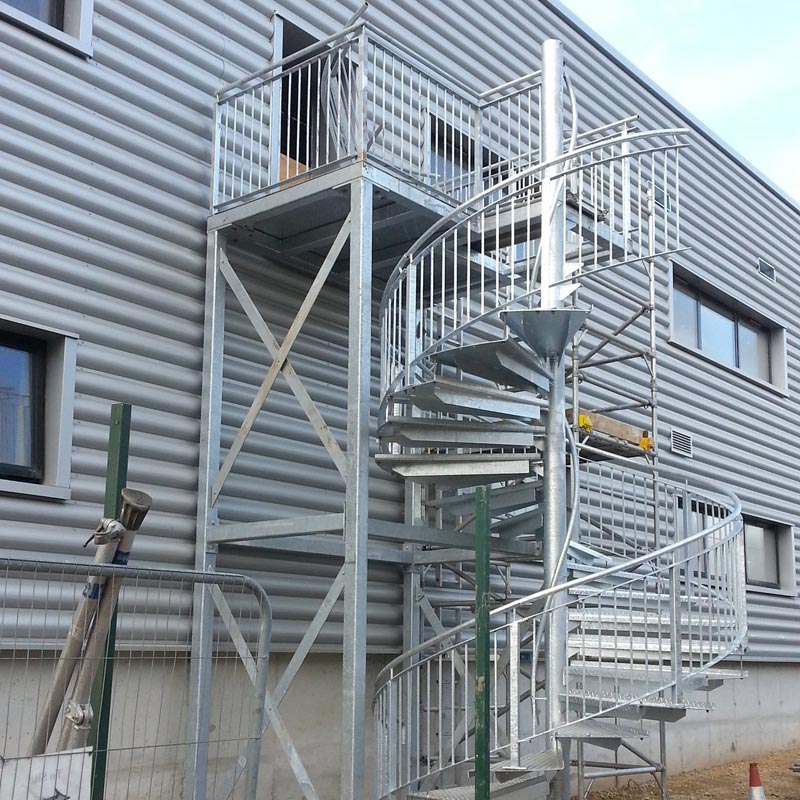 Технология:Технологический процесс состоит из 6 этапов:• Обезжиривание на этом этапе производится удаление с поверхности металлоизделий иконструкций жировых пятен, консервационных масел и других синтетических наслоений,которые мешают и замедляют процесс травления.• Травление является важным этапом подготовки поверхности металлоизделий для цинкования.При травлении происходит удаление с поверхности деталей ржавчины, а также химическаяактивация поверхности стали (удаление окисной пленки) без повреждения основнойповерхности.• Промывка ̶ во время промывки происходит смыв продуктов травления с поверхности изделий,подготавливаемых к цинкованию.• Флюсование ̶ конечный этап подготовки поверхности, необходимый для нанесения наповерхность слоя солей, которые обеспечивают оптимальную адгезию. Кроме того, слой флюсавыполняет защитную функцию.• Сушка ̶ в процессе сушки происходит высыхание солей флюса. Нагрев изделий происходит до100 ºС.• Цинкование ̶ процесс образования цинкового покрытия в результате погруженияподготовленного изделия в расплав.Каждый из указанных процессов происходит в специальных ваннах.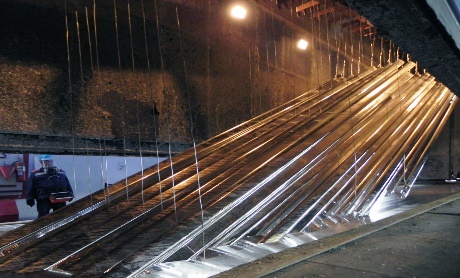 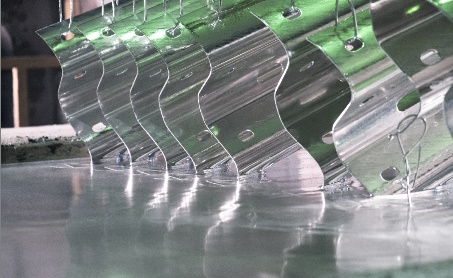                          ПОЖАРНЫЕ ЛЕСТНИЦЫ ИЗ НЕРЖАВЕЮЩЕЙ СТАЛИПожарная лестница из нержавеющей стали отличается повышенной прочность и                                   надежностью, долговечностью, практичностью. К тому же, имеет презентабельный вид,                      украшает фасад здания.
Пожарная лестница предназначена для перемещения сотрудников пожарных служб при тушении пожара, а также для эвакуации людей из зоны опасности.Вертикальные пожарные лестницы могут быть без ограждения (при подъеме на высоту до 6 м), либо с ограждением (при подъеме на высоту до 20 м).  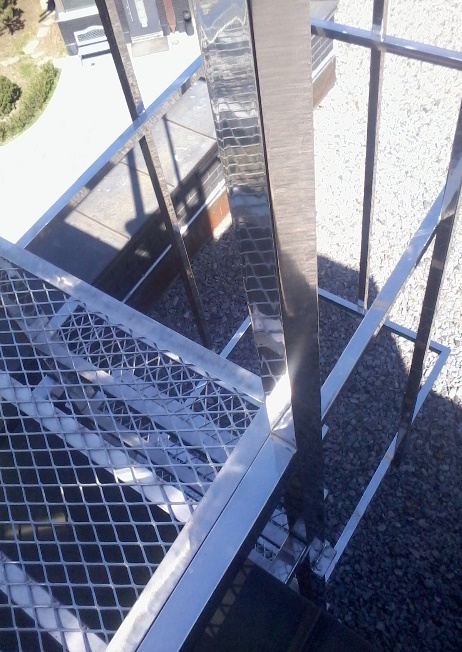 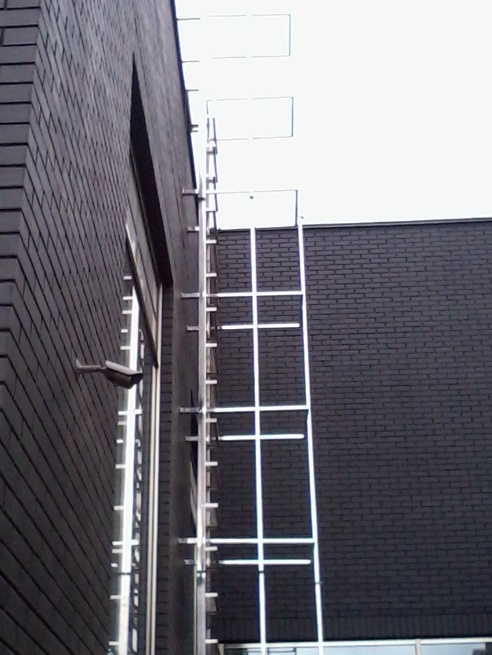 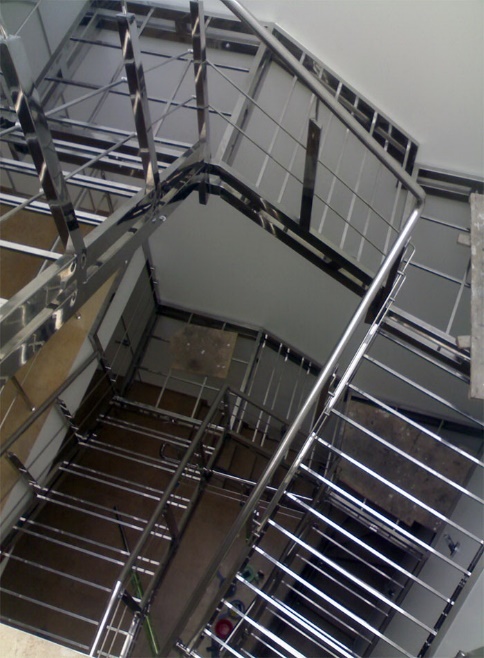                                            Уважаемые господа!Благодарим за интерес, проявленный к нашей компании.Обратившись к специалистам " SAP-PROJECT " по тел:+7 (4922) 55-26-47, +7 (495) 208-05-93, +7 926-833-44-54, +7-916-707-88-48или по электронной почте: sap-project@mail.ru, sales@sap-project.ru.Вы получите полную консультацию по всем возникающим вопросам.Будем рады видеть Вас в списке наших клиентов!